KOOPOVEREENKOMST
   BEGELEIDING DOOR ONDERWIJSPRAKTIJK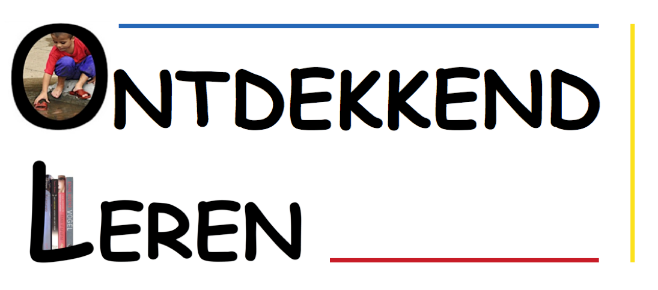 DE PARTIJEN:(naam van de praktijk) in (plaats), voortaan ‘de praktijk’, (naam van de school) in (plaats), voortaan ‘de school’, en dr. Ewald Vervaet, directeur van Ontdekkend Leren te Amsterdam, voortaan ‘OL’,KENNISGENOMEN HEBBENDE VAN www.ontdekkendleren.nl/oll EN 
IN AANMERKING NEMENDE:Dat OLL staat voor de leeslijn Ontdekkend Leren Lezen en de negen daarbij horende boeken Klank- en vormspel (handleiding en speelboek) en Zo ontdek ik het lezen! (drie handleidingen en vier werkboeken),	Dat de boeken van OLL niet vrij verkrijgbaar zijn en	Dat de continuïteit van OLL is gewaarborgd (www.ontdekkendleren.nl/waarborg-continuiteit).VERKLAREN ALS VOLGT TE ZIJN OVEREENGEKOMEN:Artikel 1 – Doel van de overeenkomst1.1 De praktijk, die naar het oordeel van OL deskundig is in OLL, ontvangt de negen boeken van OLL alleen voor de begeleiding van één leerling (zie artikel 5) van de school, namelijk (voor- en achternaam van de leerling), voortaan ‘de leerling’. 1.2	Indien de praktijk al een leerling met OLL heeft begeleid, geldt de vervolgkoopovereenkomst; zie www.ontdekkendleren.nl/wp-content/uploads/2022/02/2022_02_02_koopovereenkomst-B_vervolg_DEFINITIEF.docx.  1.3	De leerling leert met OLL lezen, doordat het – telkens in de zin van OLL – 1.3.1	alleen als de leerling klank- en vormrijp is, in het speelboek bij Klank- en vormspel speelt,1.3.2	alleen als de leerling leesrijp is, in het werkboek bij Zo ontdek ik het lezen!, deel 1 werkt en ongeveer vier maanden daarna in het werkboek bij Zo ontdek ik het lezen!, deel 2 en1.3.3	alleen als de leerling spellingsrijp is voor een van de vijf regelgeleide spellingkwesties, in de betreffende hoofdstukken van Zo ontdek ik het lezen!, deel 3 werkt.Artikel 2 – Aanschaf van de negen boeken bij OLL2.1	De praktijk gaat akkoord met deze veiligheidsregel op alle bladzijdes van de vijf leerlingboeken:Dit boek valt onder de lees- of lees- en spellinglicentie die tot 1 november 2024 geldig is, of onder een koopovereenkomst2.2	De praktijk ontvangt de boeken in onderstaande vorm: 	Klank- en vormspel - handleiding en speelboek: ........................................................... (kleur of zwart-wit)       Bindwijze rug van de negen OLL-boeken: ..................................................................... (gebonden of spiraal)2.3	Na het afsluiten van de koopovereenkomst ontvangt de praktijk de factuur. Na betaling levert OL het pakket met de negen OLL-boeken af op dit adres:  	naam van de praktijk: ................................................................................................................  	straat, huisnummer: .................................................................................................................. 	postcode, plaatsnaam: ..............................................................................................................  2.4	De school wenst ter kennismaking met OLL het proefpakket bij deel 1 van OLL wel/niet te ontvangen.  	Bij ‘wel’: e-adres van de school: ………………………………………………………………………………………………………….Artikel 3 – Overleg- en begeleidingsrecht3.1	het recht op gratis telefonisch overleg met OL over OLL, tot een maximum van cumulatief twee uur;3.2	het recht op gratis telefonische begeleiding overleg over de spellingsrijpheidstoetsen (artikel 1, lid 1.1.3) met een maximum van cumulatief een uur.3.3 Indien de praktijk – al dan niet op verzoek van de school – wenst dat OL haar voor overleg bezoekt, wordt hierover een tijd afgesproken. De vergoeding bedraagt reisvergoeding (OV, tweede klas) en € 200,00 (exclusief 21% BTW) per contactuur.Artikel 4 – De boeken bij OLL en begeleiding4.1 De praktijk verplicht zich ertoe om de leerlingboeken van OLL in de aangeleverde vorm aan de leerling en slechts aan die leerling (artikel 1) ter beschikking te stellen.4.2 Indien de praktijk en de school de wens hebben meerdere leerlingen van de school OLL te laten doen, wordt óf een volgende begeleidingskoopovereenkomst afgesloten óf bekeken of de school met OL een (kennismakings)licentie afsluit. 4.3 Indien 4.2 niet te verwerkelijken valt, sluiten de praktijk, de school en OL een nieuwe overeenkomst die op die situatie van de betreffende leerling is toegesneden.Artikel 5 – Bescherming auteursrechtenDe praktijk verzekert dat zij de auteursrechten van OLL volledig zal beschermen door de negen boeken alleen te gebruiken voor de begeleiding van de leerling en door OLL aan geen enkele andere persoon en aan geen enkele school (ook niet de school van de leerling) of instelling ter beschikking te stellen – niet als elektronisch bestand, niet als boek, niet als fotokopieën en ook niet anderszins.Artikel 6 – Niet-nakoming6.1	De praktijk verbindt er zich toe om voor elk vermenigvuldigd exemplaar van OLL dat geheel of gedeeltelijk naar buiten de begeleiding wordt verzonden en/of buiten de begeleiding voor onderwijs wordt gebruikt en/of vermenigvuldigd – dus bij overtreding van artikel 5 – per leerling en per jaar een boete van 	€ 1.000,00 te betalen.6.2	Bij ernstige schending van de overeenkomst zet OL geëigende gerechtelijke stappen.Artikel 7 – Geschillen7.1	Op deze overeenkomst is het Nederlands Recht van toepassing. Indien een geschil niet in onderling overleg kan worden opgelost neemt de gewone rechter in Amsterdam kennis van het geschil.Aldus overeengekomen en in tweevoud opgemaakt en ondertekend,(plaats van de praktijk) en Amsterdam, op ………………..…………………… 20……... (tekendatum)Handtekening van de praktijk	Handtekening van de school	Handtekening van OL…………………………………………	…………………………………………	…………………………………………Ontdekkend Leren    Sajetplein 11 1091 DB Amsterdam    tel: 020-681.2529    info@ontdekkendleren.nlNL41RABO03211.44104    www.ontdekkendleren.nl    KvK Amsterdam 3435. 4723    BTW: NL001187213B94